السؤال الأول (أ) : اختر الإجابة الصحيحة فيما يأتي :.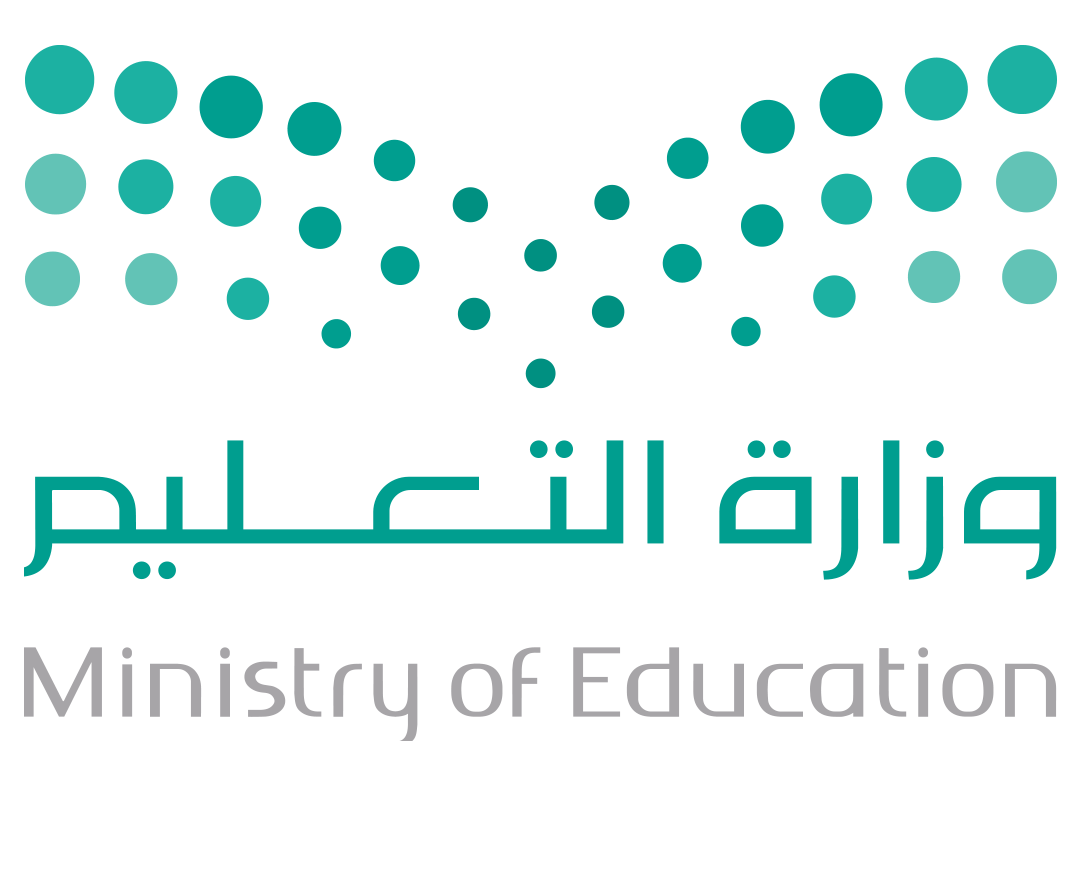 ب): أجيبي عن الأسئلة التاليةالسؤال الثاني (أ) : ضع علامة (  √ ) أمام العبارة الصحيحة وعلامة (  × ) أمام العبارة غير الصحيحة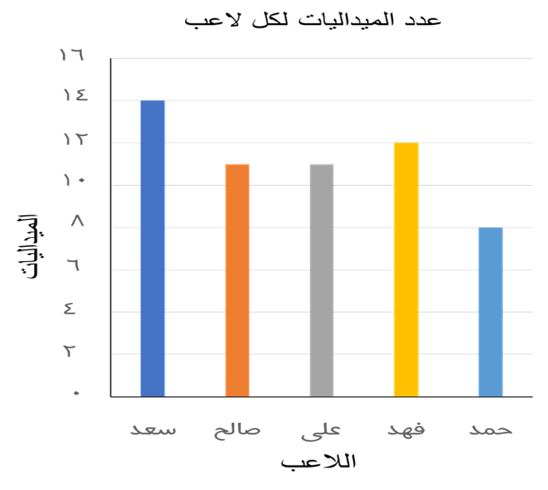 ب) من الرسم أجب على ما يلي: ما عدد الميداليات التي حصل عليها فهد ...........كم تزيد ميداليات سعد عن حمد ...............……من اللعبان اللذان حصلا على نفس عدد الميداليات..................و ……………السؤال الثالث:أ)  صفي احتمال وقوف المؤشر على كل عدد في القرص ذي المؤشر الدوار، وأكتبي ( أكيد ،  أكثر احتمال ،  أقل احتمال ،   مستحيل  ):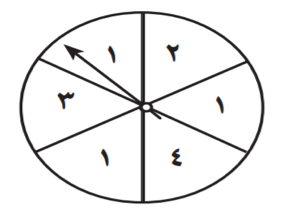 أ) العدد ٢  .....................ب)العدد ١.....................ج) الاعداد ١أو ٢ أو ٣ أو ٤  .......................د) العدد ٧  ......................ب)  صلي كل وحدة قياس برمزها :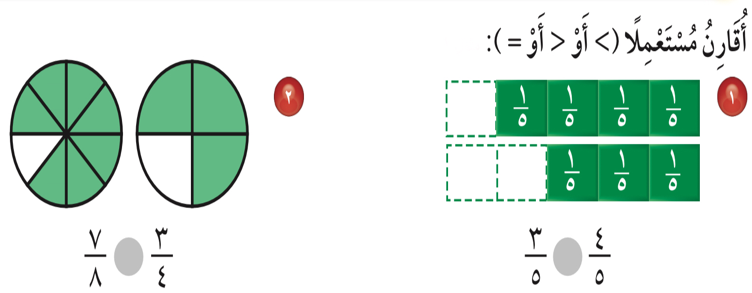 ج ) اكتبي الكسر الذي يمثل الجزء الملون :                                            = ——                                     = ——انتهت الأسئلة بالتوفيق والنجاح1) الوحدة المناسبة لقياس المسافة بين المدرسة و المسجد هي :         1) الوحدة المناسبة لقياس المسافة بين المدرسة و المسجد هي :         1) الوحدة المناسبة لقياس المسافة بين المدرسة و المسجد هي :         أ ) السنتمترب ) المترج) الكيلو متر2) ماحجم المجسم أدناه ؟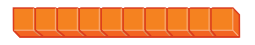 2) ماحجم المجسم أدناه ؟2) ماحجم المجسم أدناه ؟أ )  8 وحدات مكعبةب ) ٧ وحدات مكعبةج) ١٠ وحدات مكعبة3) إذا كان عقرب الدقائق يشير الى الرقم ٤ ، فما عدد الدقائق التي يشير اليها3) إذا كان عقرب الدقائق يشير الى الرقم ٤ ، فما عدد الدقائق التي يشير اليها3) إذا كان عقرب الدقائق يشير الى الرقم ٤ ، فما عدد الدقائق التي يشير اليهاأ ) 15ب ) 20ج) 10٤) الشكل المستوي الذي له ٧ أضلاع و٧ زوايا هو:٤) الشكل المستوي الذي له ٧ أضلاع و٧ زوايا هو:٤) الشكل المستوي الذي له ٧ أضلاع و٧ زوايا هو:أ ) خماسيب ) سباعيج) رباعي٥) المجسم الذي له وجه دائري واحد هو:٥) المجسم الذي له وجه دائري واحد هو:٥) المجسم الذي له وجه دائري واحد هو:أ ) كرةب ) مكعبج) مخروط٦) الوحدة المناسبة لقياس طول النملة هي :٦) الوحدة المناسبة لقياس طول النملة هي :٦) الوحدة المناسبة لقياس طول النملة هي :أ ) السنتمترب ) الكيلومترج) المليمتر٧) عدد محاور التماثل في المستطيل ٧) عدد محاور التماثل في المستطيل ٧) عدد محاور التماثل في المستطيل أ)٢ب)٠ج) ١٨) أي الأشكال التالية مضلعًا؟٨) أي الأشكال التالية مضلعًا؟٨) أي الأشكال التالية مضلعًا؟أ ) ب ) ج) ٩) مساحة المستطيل الذي طوله ٦ وعرضه ٤ ٩) مساحة المستطيل الذي طوله ٦ وعرضه ٤ ٩) مساحة المستطيل الذي طوله ٦ وعرضه ٤ أ) ١٦ ب ) ١٢ج) ٢٤١٠) تشير الساعة الى …١٠) تشير الساعة الى …١٠) تشير الساعة الى …أ)الخامسة تماماب)السابعة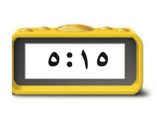 ج) الخامسة وخمسة عشر دقيقة١١) اسم المجسم ١١) اسم المجسم ١١) اسم المجسم أ) كرةب) اسطوانةج) مربع١٢) الوحدة المناسبة لقياس سعة ملعقة عسل 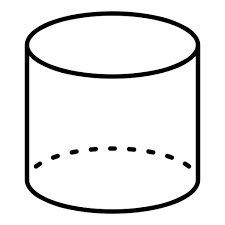 ١٢) الوحدة المناسبة لقياس سعة ملعقة عسل ١٢) الوحدة المناسبة لقياس سعة ملعقة عسل أ ) لترب ) مللترأوجدي محيط المثلث المجاور ؟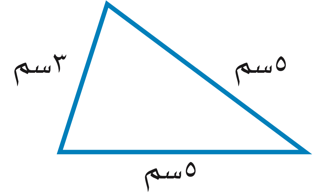 …………………………………………ما اسم الشكل ………..عدد الاضلاع =…….عدد الزوايا=…….1)المحيط هي طول المسافة حول الإطار الخارجي لشكل معين2)تستعمل الوحدات المكعبة لقياس الحجم٣) نرمز للسنتمتر بالرمز ( مل ) ٤) إذا مشى سعد ٣ كيلومتر ، ومشى حسن ٣ متر ، فإن سعد وحسن مشيا المسافة نفسها.٥) البسط هو العدد العلوي في الكسر .٦) الشكل المضلع يكون مغلق دائما الـلتركجمالكيلو جرامسمالسنتمترجمالجرامل